О внесении изменений в постановление администрации Ибресинского района от 14.05.2019 № 250 «О создании общественной комиссии для осуществления контроля за ходом реализации муниципальной программы Ибресинского района Чувашской Республики «Формирование современной городской среды на 2018 -2024 годы»В целях реализации постановления Правительства Российской Федерации от 10 февраля 2017 года № 169 «Об утверждении Правил предоставления и распределения субсидий из федерального бюджета бюджетам субъектов Российской Федерации на поддержку государственных программ субъектов Российской Федерации и муниципальных программ формирования современной городской среды», руководствуясь Федеральным законом от 6 октября 2003 г. № 131-ФЗ «Об общих принципах организации местного самоуправления в Российской Федерации», администрация Ибресинского района п о с т а н о в л я е т:1. Внести в постановление администрации Ибресинского района от 14.05.2019  №250  «О создании общественной комиссии для осуществления контроля за ходом реализации муниципальной программы Ибресинского района Чувашской Республики «Формирование современной городской среды на 2018 -2024 годы» следующие изменения:1.1. Приложение №1 к постановлению изложить в новой редакции согласно приложению к настоящему постановлению.2. Настоящее постановление вступает в силу после его официального опубликования.Глава администрации Ибресинского района                                                                                  С.В.ГорбуновРоманова Ю.В.2 12 56Приложение  1
к постановлению администрации Ибресинского районаот  28.08.2019   № 521
Состав общественной комиссии по реализации муниципальной программы Ибресинского района Чувашской Республики «Формирование современной городской среды на 2018 -2024 годы»Председатель комиссии:Андреева М.Д. -  заместитель главы администрации района - начальник отдела строительства и развития общественной инфраструктуры администрации Ибресинского района; Заместитель председателя комиссии:Ерилеев Г.В. – глава администрации Ибресинского городского поселения (по согласованию);Секретарь комиссии:Романова Ю.В. – главный специалист-эксперт отдела строительства и развития общественной инфраструктуры администрации Ибресинского района;Члены комиссии:Анисимова И.В. – заместитель главы администрации Ибресинского городского поселения (по согласованию);Абрамова Г.В. – представитель в Ибресинском районе Регионального центра общественный контроль в сфере ЖКХ Чувашской Республики «ЖКХ Контроль» (по согласованию);Ишалёв А.В. - главный специалист - эксперт по дорогам и электрификации отдела строительства и развития общественной инфраструктуры администрации Ибресинского района;Степанов Э.Г. –директор ООО «Управляющая компания» (по согласованию);Тимукова О.В. – директор МУП «БТИ Ибресинского района», депутат Собрания депутатов Ибресинского района (по согласованию);Иванова З.Я. - руководитель местного исполнительного комитета Ибресинского МО Всероссийской политической партии "Единая Россия" (по согласованию);Федулова М.А. - председатель Ибресинской Районной Организации Чувашской Республиканской Организации Общероссийской Общественной Организации "Всероссийское Общество Инвалидов" (по согласованию);Лукьянов А.В. - вр.и.о. начальника отделения ГИБДД ОМВД по Ибресинскому району (по согласованию);Купранов П. А. - Начальник отделения надзорной деятельности и профилактической работы по Ибресинскому району (по согласованию).ЧĂВАШ РЕСПУБЛИКИ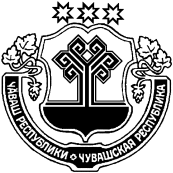 ЧУВАШСКАЯ РЕСПУБЛИКАЙĚПРЕÇ РАЙОНĚН АДМИНИСТРАЦИЙЕЙЫШĂНУ28.08.2019   № 521Йěпреç поселокěАДМИНИСТРАЦИЯИБРЕСИНСКОГО РАЙОНА ПОСТАНОВЛЕНИЕ28.08.2019   № 521поселок Ибреси